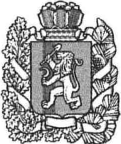 АДМИНИСТРАЦИЯ БОГУЧАНСКОГО РАЙОНАПОСТАНОВЛЕНИЕ22.04.2020                                    с. Богучаны		                    № 427-ПОб утверждении Перечня малокомплектных общеобразовательных учреждений, реализующих  образовательные  программы начального общего, основного общего, среднего общего образования  на  2019-2021В соответствии с Законом Красноярского края от 26.06.2014 N 26-2519 "Об образовании в Красноярском крае" на основании ст. 7, 8, 47 Устава Богучанского района Красноярского края,ПОСТАНОВЛЯЮ: Утвердить Перечень малокомплектных образовательных организаций, реализующих образовательные программы начального общего, основного общего, среднего общего образования  на 2019-2021, согласно приложению 1.Контроль за исполнением настоящего постановления возложить на заместителя Главы Богучанского района по социальным вопросам И.М.Брюханова.Постановление вступает в силу со дня, следующего за днём опубликования в Официальном вестнике Богучанского района.Постановление подлежит размещению на официальном сайте Богучанского района, а так же размещению на официальном  сайте  управления  образования  администрации Богучанского района        И.о. Главы Богучанского района	                                            В.Р. СаарПриложение 1 к постановлению администрации Богучанского района  от 22.04.2020   № 427-ППеречень малокомплектных общеобразовательных учреждений, реализующих образовательные  программы начального общего, основного общего, среднего общего образования  на  2019-2021Муниципальное  казенное  общеобразовательное  учреждение Артюгинская школаМуниципальное  казенное  общеобразовательное  учреждение Белякинская школа Муниципальное  казенное  общеобразовательное  учреждение Говорковская школа Муниципальное  казенное  общеобразовательное  учреждение  «Гремучинская школа №19»Муниципальное  казенное  общеобразовательное  учреждение Кежекская школа Муниципальное  казенное  общеобразовательное  учреждение Красногорьевская школаМуниципальное  казенное  общеобразовательное  учреждение Манзенская  школаМуниципальное  казенное  общеобразовательное  учреждение Невонская школаМуниципальное  казенное  общеобразовательное  учреждение Нижнетерянская школа Муниципальное  казенное  общеобразовательное  учреждение Новохайская школаМуниципальное  казенное  общеобразовательное  учреждение Октябрьская средняя школа № 9Муниципальное  казенное  общеобразовательное  учреждение Осиновская школаМуниципальное  казенное  общеобразовательное  учреждение Пинчугская  школаМуниципальное  казенное  общеобразовательное  учреждение Такучетская школаМуниципальное  казенное  общеобразовательное  учреждение «Шиверская школа»Муниципальное  казенное  общеобразовательное  учреждение  Хребтовская  школаМуниципальное казённое общеобразовательное учреждение Богучанская открытая (сменной) школы